			Приложение №2 к договору №___ от «__» февраля 2022г.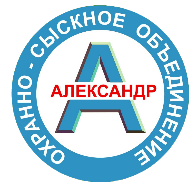 ООО Частная охранная организация «АЛЕКСАНДР»________________________________________________ИНСТРУКЦИЯ ПО РАБОТЕ С СИСТЕМОЙ ОХРАНЫ       На объекте использована интегрированная система безопасности, включающая в себя охрану помещений с передачей сигнала тревоги на пульт охраны по беспроводным каналам связи.         Охрана помещений представляет собой комплекс охранных датчиков, блокирующих оконные и дверные проемы (периметр), внутреннюю площадь помещений (объем), дополнительно можно блокировать отдельные элементы объекта – шкафы, сейфы, комнаты хранения ценностей.Порядок сдачи объекта под охран         Для постановки-снятия объекта с охраны назначается ответственное должностное лицо, прошедшее инструктаж у технического специалиста охранного агентства, (дежурному оператору пульта охраны (тел. 221-30-98,8-800-700-92-08, 8-961-585-36-94, 8-918-998-24-99).            Перед постановкой объекта под охрану необходимо убедиться, что на объекте плотно закрыты все дверные и оконные проемы, отсутствуют посторонние лица. В качестве устройства доступа используются электронные ключи ТМ. При прикладывании ключа к считывателю объект переходит в режим «охрана». Подтверждением постановки служит включение светового индикатора на считывателе, один короткий звуковой сигнал внешнего светозвукового устройства (ССУ), с включением лампы красного цвета.          В случае, если объект в режим охрана не перешел, необходимо повторно убедиться, что периметр объекта закрыт и на табло прибора не горят подписанные охранные зоны периметра. Повторить алгоритм сдачи объекта под охрану.            В случае обнаружения неисправного шлейфа или датчика дать заявку на пульт охраны для вызова дежурного электромонтера.Порядок снятия объекта с охраны            Приложить ключ ТМ к считывателю, для снятия объекта с охраны. Подтверждением служит два коротких звуковых сигнала, гаснет лампа на ССУ и индикатор на считывателе.             В случае отказа системы выходить из режима охраны необходимо перед вскрытием дверей объекта известить оператора пульта охраны о неисправности и вызова электромонтера.Дополнительная информация              Необходимо соблюдение режима охраны: обеспечить правильную и своевременную сдачу под охрану и снятие с охраны объектов доверенными лицами. По вопросам, возникшим при постановке-снятии объекта с охраны можно получить консультацию по телефону у дежурного пульта охраны.             Письменно сообщить обществу контактные телефоны и адреса доверенных лиц, ответственных за сдачу объектов под охрану и снятие их с охраны; немедленно извещать об изменении этих данных.При обнаружении Обществом попытки проникновения на охраняемый объект, либо при произвольном срабатывании сигнализации обеспечивать прибытие доверенного лица с ключами для вскрытия, внутреннего осмотра объекта и последующей его сдачи под охрану.В случае самостоятельного обнаружения нарушения целостности охраняемого объекта либо проникновения на объект, сообщить на пульт охраны, в дежурную часть территориального органа внутренних дел и обеспечить неприкосновенность места происшествия до прибытия представителей агентства и следственно-оперативной группы.             В случае проведения ремонта, переоборудования объекта, не позднее, чем за 15 дней до начала работ сообщить агентству для принятия решения об организации охраны и сохранности аппаратуры.            Для поддержания работоспособности системы охраны зональным (территориальным) электромонтером не реже одного раза в два месяца проводятся плановые регламентные (технические) работы. При выявлении какой-либо неисправности вызов электромонтера производится путем подачи заявки по телефону дежурному оператору пульта (внеплановые работы).  Для учета проводимых работ заводится объектовый журнал установленного образца, где фиксируются дата и вид регламентных работ, причины неисправностей. Электромонтера допускать на объект по предъявлению служебного удостоверения.            Не допускать к установленной на объекте аппаратуре сигнализации посторонних лиц, немедленно извещать агентству о попытках несанкционированного доступа к этому оборудованию.Обеспечить исправность электропитания на объекте. Необходимо учитывать, что охрана объекта не может осуществляться по независящим от агентства причинам: длительное отключение электроэнергии, объект не сдан под охрану работником Клиента.Общество не несет ответственности при отказе доверенного лица прибыть на охраняемый объект либо отсутствии его по указанному адресу.Генеральный директор ООО ЧОО «АЛЕКСАНДР»_________________________________А.Н. Гальчукм.п.                                                   «___» февраля 2022г.